Эмблема спортивного клуба «Лицей 2030»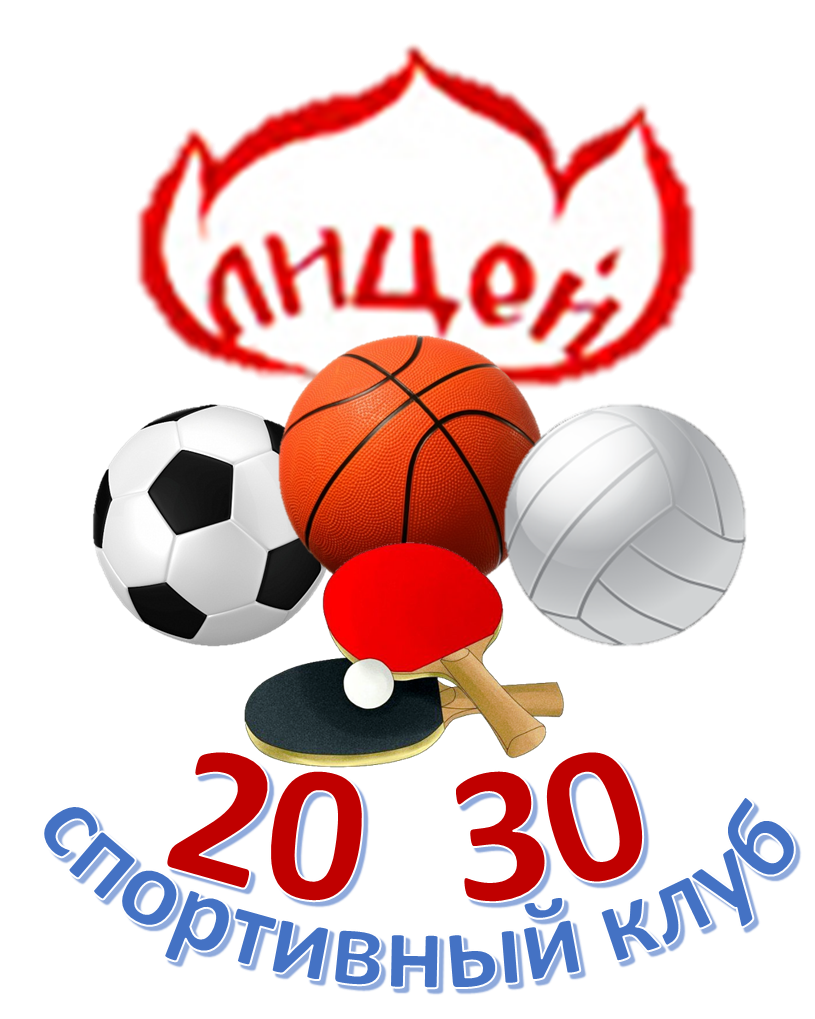 